 To: ____________________________________________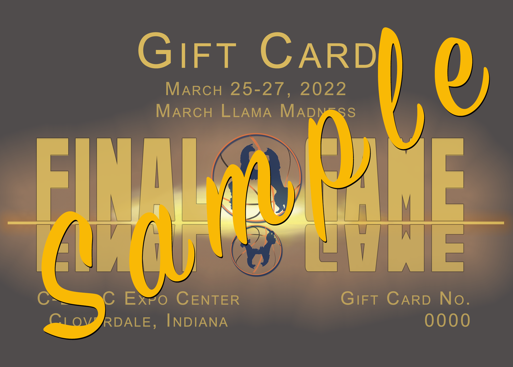 From: __________________________________________Message: ______________________________________________________________________________________Name: ________________________________________________________________________Address: ______________________________________________________________________City ____________________________ ST _______________________ Zip _________________Email Address: _________________________________________________________________Phone: _______________________________________________________________________Please contact us to start the process in getting your Gift Card.Text or call - Merlene ‘s Phone: 765 426 3547Darrell’s Phone: 765 427 8551Email: merlenea55@gmail.com or dmand531@gmail.comFacebook Message - Person MessagePLEASE PRINT OUT AND COMPLETE IF YOU ARE USING A CREDIT CARDSMasterCard, Visa and Discover accepted with a 5% processing fee Name on Card:   ________________________________________________ Address Assigned to Card: ______________________________________________ City: ______________________________________________ St: __________ Zip: ___________Phone Assigned to Card: _______________________________________Credit Card Type:  _____ VISA     _____ MASTERCARD ______ DISCOVER    Credit Card Number: ________ - ________ - ________ - ________ Expiration Date:  ________ / ________ Card Identification Number (last 3 digits located on the back of the credit card):  ________ 5% Processing Fee: _________________            Total Amount Charged:  $______________ Signature:  ____________________________________MAIL TO: DARRELL ANDERSON2440 N 650 W WEST LAFAYETTE, IN 47906